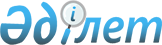 Об утверждении изменения в Правила замены находящихся в обращении денежных знаков национальной валюты при изменении их дизайна (формы), утвержденные постановлением Правления Национального Банка Республики Казахстан от 20 июля 2000 года N 301
					
			Утративший силу
			
			
		
					Постановление Правления Национального Банка Республики Казахстан от 29 сентября 2001 года N 376.  Зарегистрировано в Министерстве юстиции Республики Казахстан 9 ноября 2001 г. за N 1671. Утратило силу постановлением Правления Национального Банка Республики Казахстан от 19 декабря 2015 года № 228      Сноска. Утратило силу постановлением Правления Национального Банка РК от 19.12.2015 № 228 (вводится в действие по истечении десяти календарных дней после дня его первого официального опубликования).      В целях увеличения срока приема филиалами Национального Банка Республики Казахстан денежных знаков старого образца от юридических и физических лиц Правление Национального Банка Республики Казахстан постановляет: 

      1. Утвердить прилагаемое изменение в V001232_ Правила замены находящихся в обращении денежных знаков национальной валюты при изменении их дизайна (формы), утвержденные постановлением Правления Национального Банка Республики Казахстан от 20 июля 2000 года N 301, и ввести его и настоящее постановление в действие по истечении четырнадцати дней со дня государственной регистрации в Министерстве юстиции Республики Казахстан. 

      2. Управлению по работе с наличными деньгами (Мажитов Д.М.): 

      1) совместно с Юридическим департаментом (Шарипов С.Б.) принять меры к государственной регистрации в Министерстве юстиции Республики Казахстан настоящего постановления и изменения в Правила замены находящихся в обращении денежных знаков национальной валюты при изменении их дизайна (формы), утвержденные постановлением Правления Национального Банка Республики Казахстан от 20 июля 2000 года N 301; 

      2) в десятидневный срок со дня государственной регистрации в Министерстве юстиции Республики Казахстан довести настоящее постановление и изменение в Правила замены находящихся в обращении денежных знаков национальной валюты при изменении их дизайна (формы) до сведения заинтересованных подразделений центрального аппарата, филиалов Национального Банка Республики Казахстан и банков второго уровня. 

      3. Контроль за исполнением настоящего постановления возложить на заместителя Председателя Национального Банка Республики Казахстан Жангельдина Е.Т. 



 

        Председатель 

        Национального Банка 

 

                                                    Утверждено                                              постановлением Правления                                                 Национального Банка                                                  Республики Казахстан                                             от 29 сентября 2001 года N 376 



 

                     Изменение в Правила замены находящихся               в обращении денежных знаков национальной валюты                при изменении их дизайна (формы), утвержденные                              постановлением Правления Национального Банка                Республики Казахстан от 20 июля 2000 года N 301             "Об утверждении Правил замены находящихся в обращении                    денежных знаков национальной валюты при                          изменении их дизайна (формы)"     В  V001232_

   Правила замены находящихся в обращении денежных знаков национальной валюты при изменении их дизайна (формы), утвержденные постановлением Правления Национального Банка Республики Казахстан от 20 июля 2000 года N 301, внести следующее изменение:     в пункте 15 слова "5 (пяти) лет" заменить словами "10 (десяти) лет".      Председатель    Национального Банка         (Специалисты: Пучкова О.Я.,                  Мартина Н.А.)    
					© 2012. РГП на ПХВ «Институт законодательства и правовой информации Республики Казахстан» Министерства юстиции Республики Казахстан
				